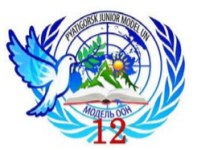  The list of the Countries                 Country                      Delegate RussiaChinaThe United Kingdom The United States France Egypt(2017) Italy(2017) Ukraine(2017) Japan(2017)Bolivia(2018) Kazakhstan(2018) Senegal(2017) Uruguay(2017) Sweden(2018) Ethiopia(2018) 